Tischtennisverband RHEINLAND/RHEINHESSEN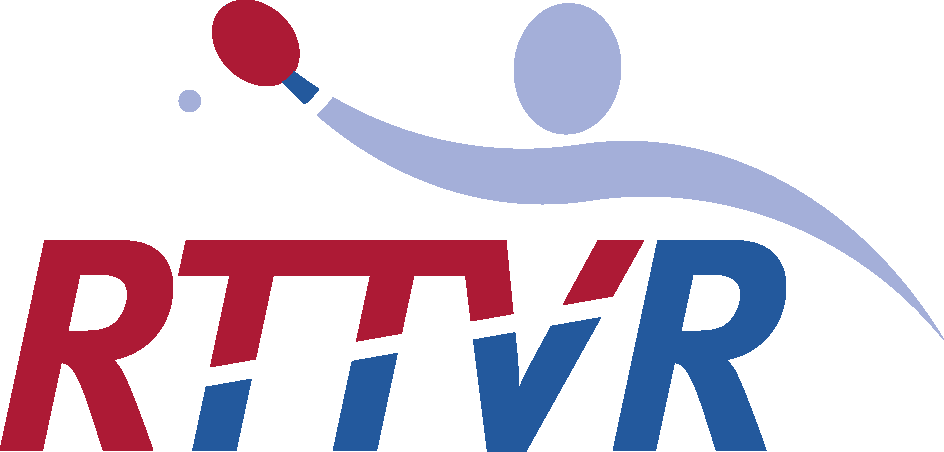 - Geschäftsstelle - Rheinau 1156075 KoblenzTel. 0261 135-122
service@rttvr.info_________________________________________________________________________________Verbands-Mannschaftsmeisterschaften der Senioren-Leistungsklassen am 14.05.2022 in Neuwied-EngersHiermit meldet der Verein       folgende Mannschaft(en) für die o.g. Veranstaltung:Senioren 40: Senioren 50: Senioren 60:    Wir können nicht teilnehmen.Bitte bis spätestens 08. Mai 2022 per E-Mail zurücksenden an anja.becker@rttvr.info Pos.NameVornameGeb.-Datum12345Pos.NameVornameGeb.-Datum12345Pos.NameVornameGeb.-Datum12345